Dzieci trenują w domu - Dzień 3Dziś będziemy Was prosić o przygotowanie.... skarpetek, czapek, balonów, gazety lub folii aluminiowej.No chyba, że macie w domu różne, najlepiej miękkie piłki 😁😁😁Dlaczego? Bo dziś będziemy rzucać, łapać, przekładać, turlać i odbijać. Zobaczcie opisy, a szczególnie listę proponowanych zamienników.Zobaczcie to wszystko w krótkim filmie i  na stronie akcjihttps://www.youtube.com/watch?v=vDIQFQeAr3g&feature=youtu.be&utm_source=FreshMail&utm_medium=email&utm_campaign=33_98_Zdrowo_i_Sportowo_2019_2020_z_dnia_18.03.2020http://zdrowoisportowo.edu.pl/2020/03/18/dzieci-trenuja-w-domu-dzien-3/?utm_source=FreshMail&utm_medium=email&utm_campaign=33_98_Zdrowo_i_Sportowo_2019_2020_z_dnia_18.03.2020Miłej zabawy i do zobaczenia jutro!!!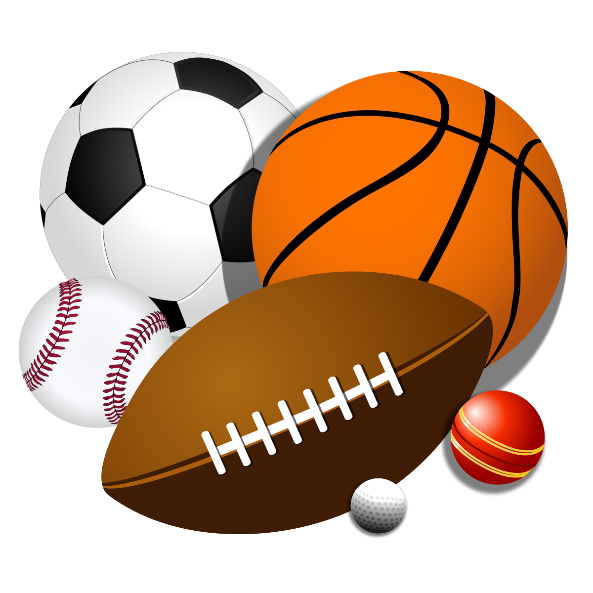 Pozdrawiamy z zespołem  Zdrowo i Sportowo